Proiect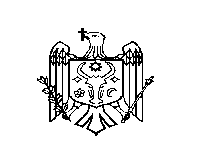 DECIZIE nr. 3/13din 12 iunie 2020Cu privire la activitateaIMSP Spitalul raional Ștefan Vodăpentru perioada 01.01.2019-01.06.2020În scopul eficientizării și sporirii calității serviciilor medicale din cadrul raionului Ștefan Vodă;În baza art. 43 alin. (2) şi art. 46 din Legea nr. 436 – XVI din 28 decembrie 2006 privind administraţia publică locală, Consiliul raional Ştefan Vodă DECIDE:1. Se ia act de raportul prezentat de domnul Anatolie Balanețchi, director, IMSP Spitalul raional Ștefan Vodă, cu privire la activitatea instituției, pentru perioada 01.01.2019-01.06.2020.2. În calitatea sa de fondator, Consiliul raional Ștefan Vodă va asigura realizarea planului de  măsuri privind consolidarea bazei tehnico–materiale, prin finisarea lucrărilor de reparație planificate și dotarea cu utilaj medical performant, în limita posibilităților. 3. Se indică managerului IMSP Spitalul raional Ștefan Vodă (Anatol Balanețchi):3.1. Să asigure calitatea serviciilor medico-sanitare prestate populației, precum și atitudinea adecvată a personalului medical față de pacienți, prin luarea unor măsuri suplimentare eficiente întru sporirea gradului de accesibilitate a pacienților la serviciile medicale cu stabilirea unui control permanent și transparent. 3.2. Să depună eforturi și să întreprindă acțiuni concrete pentru suplimentarea instituției medicale cu cadre medicale tinere..4. Controlul executării prezentei decizii se atribuie dlui Vladimir Baligari, vicepreședinte al raionului.5. Prezenta decizie se aduce la cunoştinţă:Oficiului teritorial Căuşeni al Cancelariei de Stat;IMSP Spitalul raional Ștefan Vodă;Persoanelor nominalizate;Prin publicare pe pagina web a Consiliului raional Ştefan Vodă.          Preşedintele şedinţei                                                                             Contrasemnează:         Secretarul Consiliului raional                                                               Ion ŢurcanREPUBLICAMOLDOVACONSILIUL RAIONAL ŞTEFAN VODĂ